__________________________________________________________________________________________________Postdoctoral Research Fellow – Immunology 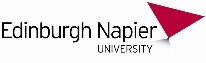 Role DescriptionGrade & Salary:Grade & Salary:Grade 5, Campus Location:Campus Location:Sighthill CampusLine Manager:Line Manager:Dr Graham WrightLine Management Responsibility for:Line Management Responsibility for:noneRole Summary:Role Summary:This role is entirely supported by a funding award from the Chief Scientists Office. The postholder will be responsible for completion of the experimental work as outlined in the project proposal and will be line-managed by the Principal Investigator, Dr Graham Wright, with additional guidance from Prof. Carl Goodyear (University of Glasgow), Prof. John Campbell (SNBTS) and Prof. Hans Stauss (UCL).  The project will be primarily conducted within the School of Applied Sciences and the Fellow will be responsible for the day-to-day management of the project in terms of experimental work, data collection and analysis.The aim of this project is to establish a clinically applicable adoptive regulatory T cell therapy for the treatment of rheumatoid arthritis. This includes defining optimum sorting and expansion parameters for therapeutic Tregs from patients with rheumatoid arthritis; and validating RA-targeting immune receptors.The Fellow will be based in Sighthill Campus from 25 January 2021 - 20 January 2023 but will be expected to undertake significant lab work at University of Glasgow and Scottish National Blood Transfusion Service as well as making two short visits to University College London to undertake training and carry out lab work. Additional living expenses have been included in the grant award.  Main Duties and ResponsibilitiesMain Duties and ResponsibilitiesMain Duties and ResponsibilitiesTo design and perform the experimental work as outlined in the project awardTo design and perform the experimental work as outlined in the project awardTo collect, store, analyse and present experimental data appropriately both in the UK and IndonesiaTo collect, store, analyse and present experimental data appropriately both in the UK and IndonesiaParticipate in internal and external research progress Participate in internal and external research progress To comply with ethical and health & safety governance procedures both in the UK and IndonesiaTo comply with ethical and health & safety governance procedures both in the UK and IndonesiaTo publish experimental findings in peer-reviewed scientific literature which will contribute to Edinburgh Napier University Strategy 2020 and REF 2020To publish experimental findings in peer-reviewed scientific literature which will contribute to Edinburgh Napier University Strategy 2020 and REF 2020To present experimental findings at national and international scientific meetings and conferencesTo present experimental findings at national and international scientific meetings and conferencesTo assist in the supervision and training of other researchers in the laboratory, including Postgraduate Research StudentsTo assist in the supervision and training of other researchers in the laboratory, including Postgraduate Research StudentsTo carry out other relevant duties as agreed with the Principal InvestigatorTo carry out other relevant duties as agreed with the Principal InvestigatorPerson SpecificationAttributesEssential Selection Criteria Desirable Selection Criteria  Education/QualificationsPhD in Immunology, Rheumatology, Biomedical Science or other related disciplinePostdoctoral experience in Immunology or Rheumatology research, preferably with experience of human immune cell culture and in vitro immune assaysExperience A track record of immunological/rheumatilogical research as evidenced by practical experienceRelevant publications in peer-reviewed journalsExperience culturing T lymphocytesExperience working with flow cytometryExperience of mammalian transfection/transductionSkills/Personal RequirementsExcellent numerical skillsExcellent oral and written communication skillsHighly motivated Excellent project and time management skillsWillingness to carry out and coordinate work across multiple sites, including 2 trips (1-2 weeks) to work in London.Experience of working with / supervision of postgraduate research students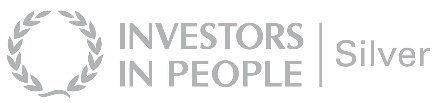 